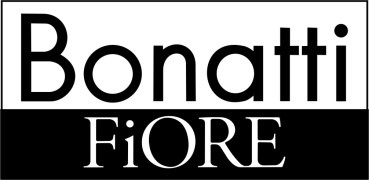 ЛЕОМАР ГРОУП доо е една од најбрзорастечките компании за продажба на  на женска и машка долна облека, пижами, костими за капење и хулахопки од брендовите Bonatti и  Fiore. Нашето искуство и посветеност кон работата го насочуваме кон приближување на производите кон потрошувачите.Во моментов нашата малопродажна мрежа има 5 продавници Bonatti-Fiore.
Поради зголемување на обемот на работење во нашите продавници, имаме потреба за:АСИСТЕНТKИ ЗА ПРОДАЖБА во Продавниците "Bonatti-Fiore"Вработените ќе бидат дел од прекрасна динамична работна атмосфера и опкружување, во кое секој ќе има можност да го даде својот максимум.Личен профил:Одлични комуникациски и презентерски способностиВедрост, претставителност и комуникативностЛојалност, иницијативност, енергичност и насоченост кон резултатиГрижа и ориентираност кон клиентиПодготвеност за тимска работа, флексибилност, љубезност и работа под притисокЖелба за работа во смениПретходно исто или слично работно искуство во работење во продавница ќе се смета за предност Потребни Квалификации:Завршено минимум ССС,Одлична комуникација во продажба,Одлично познавање на работа со компјутер (Word, Excel),Познавање на англиски јазикНие нудиме пријатна работна средина и солидна плата.Само кандидатите кои ќе влезат во потесен избор ќе бидат контактирани.Своите апликации испратете ги на следниов e-mail: info@leomargroup.mk